, 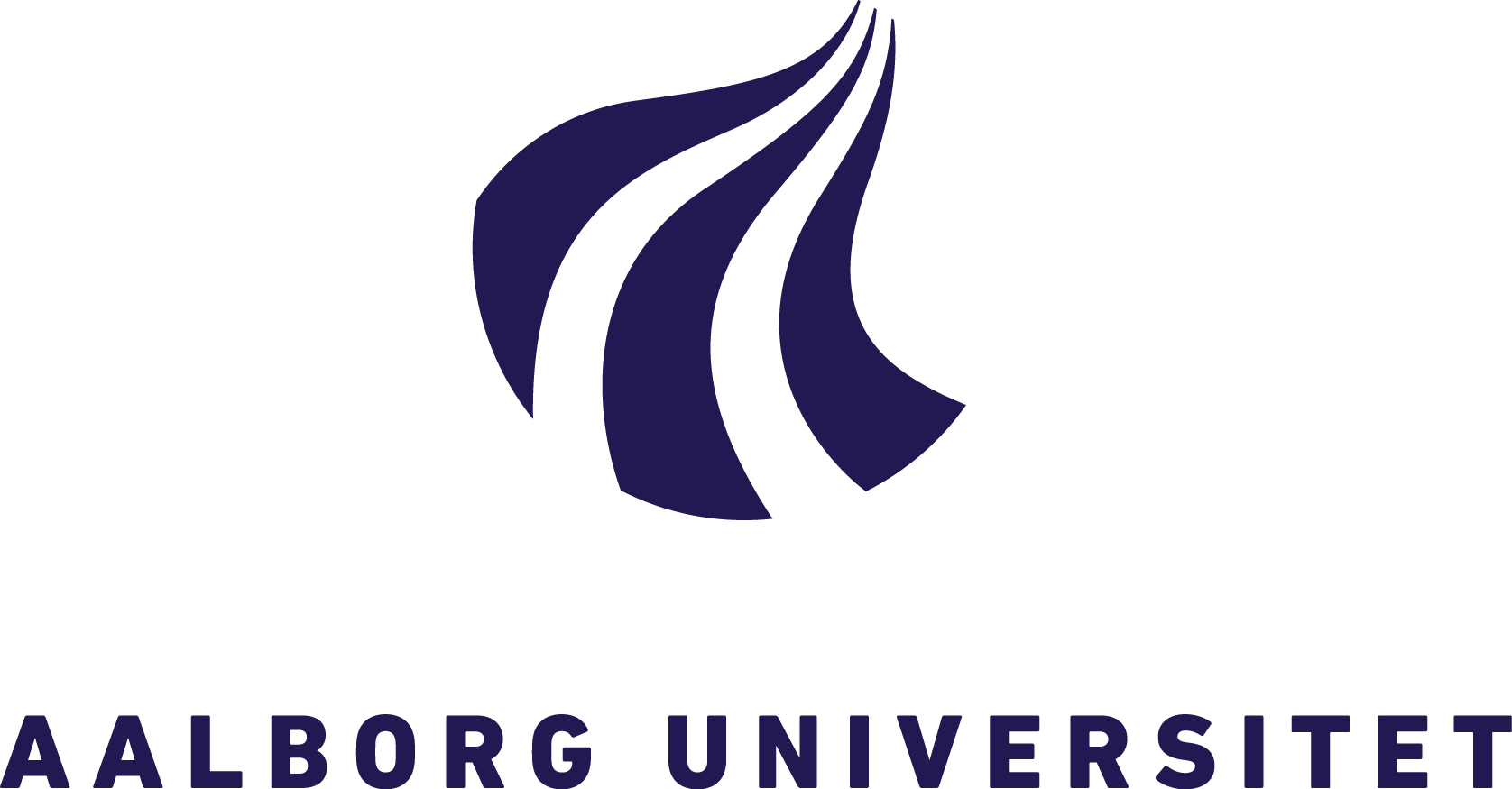 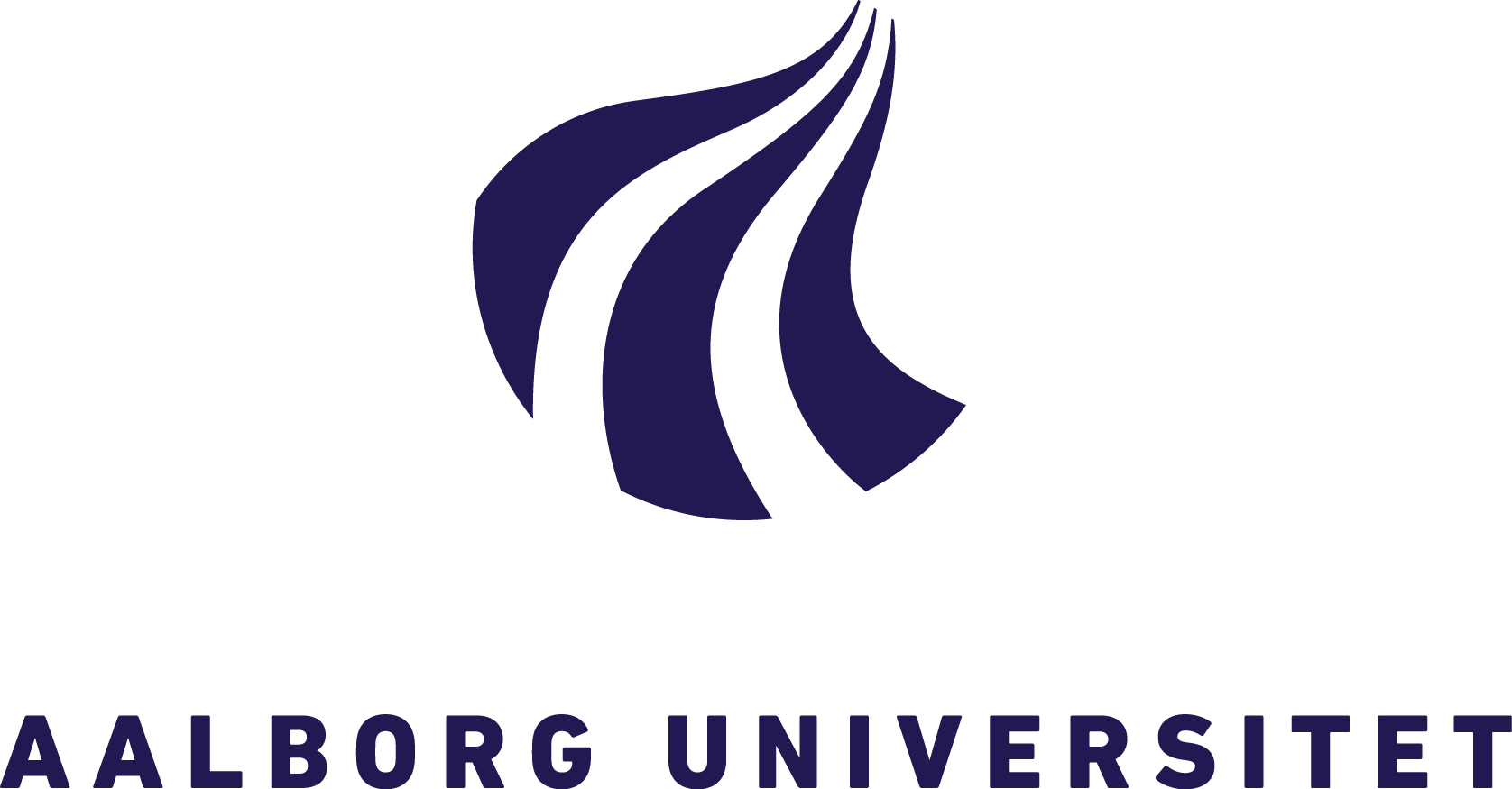 Godkendelse af dagsorden Meddelelser fra studienævnsformanden Nyt fra skolen og sekretariatet Dispensationer og merit (Andrea) Gennemgang af aktionsliste (alle) (bilag 1)Oplæg fra arbejdsgruppen omkring problemstillinger ved obligatorisk undervisning (bilag fremsendes senere)Eksamenssnyd (mail fra eksamenskontoret)Evt. Godkendelse af dagsorden (5) Dagsorden godkendes.Meddelelser fra studienævnsformanden (10)SNF orienterede studienævnet om to møder han har deltaget i siden sidst, ét rektormøde og ét uddannelses – og forskningsudvalgsmøde, omkring Psykologuddannelsen.I rektormødet blev der orienteret om AAU’s økonomi og de 2 % besparelser der rammer AAU ekstra hårdt pga. mindre forskningsmidler og generelt er der fokus på økonomien, der er under pres. Der føjes 2 % ekstra til hvert år og til sidst er vi blevet påført en besparelse på i alt 8 %.I uddannelses- og forskningsudvalgsmødet i DP blev der drøftet forskellige problemstillinger bl.a. nye tiltag omkring besparelser, idet regeringen vil have lavet en censoranalyse omkring forbrug af ekstern censur. Det fremhæves at Danmark i modsætning til andre lande anvender betydelig flere ressourcer til ekstern censur. Efterfølgende vil udvalget udarbejde fordele og ulemper omkring forbrug af ekstern censur, formentlig med besparelser til følge.Thomas orienterede om, at han og Andrea havde deltaget i et møde med fakultetet omkring Strategi og Visionsplanerne for Psykologi. Thomas nævnte, at strategi og visionsplanen er formuleret på Klitgård seminarerne og besluttet af det afgående studienævn, og han vil fremlægge Strategi – og visionsplanen til en opdatering og videre drøftelse i det nye studienævn.På mødet med fakultetet var der stor fokus på vores nøgletal og om vi overholder disse. Nøgletallene er en vigtig del af kvalitetssikringen omkring forbedring af uddannelserne.Psykologi blev i SN kredsen diskuteret, som værende en speciel konstruktion, da vores skole SEF er sammensat af Musikterapi, Psykologi, samt af Læring og filosofi. En grundlæggende diskussion ønskes omkring hvad det betyder, at være en tværfaglig skole og hvordan beslutningerne de træffes, vil være relevant at tage.Omkring den allerede nu udarbejdede Strategi og Visionsplan var det vigtigt at holde fokus på arbejdsmiljø og de problematikker som lokalesituationen også giver og et ønske er at vi fortsat vil være mere proaktive på den front.Der blev orienteret om, at Andrea er blevet fastansat på Psykologi. Der blev endvidere orienteret om at studievejledningen har udarbejdet den ønskede oversigt over timeforbruget for de kommende tre måneder, der afholdes møde mellem sekretariatet, studieledelse og vejledningen, som fremover er bemandet af Maria Bang-Schnack og Pernille Hede RømerNyt fra skolen og sekretariatet (5)Det blev nævnt, at Nikolaj og Hanne har møde/kontakt med den videnskabsetiske komité og der bliver arbejdet videre med etikspørgsmålet generelt. Tia blev opfordret til at tage kontakt med Nikolaj og Hanne omkring emnet.Digital eksamen er blevet forsøgt udført på Psykologi den 22.12.2015, efter udarbejdet eksamensplan, dog skete der det, at da alle informationer var blevet indtastet i systemet, skete der en timeout, så alt det indtastede blev tabt. Systemet skønnes ikke færdig udviklet og der vil i stedet blive lavet et forsøg med digital eksamen i foråret 2016. Det konstateres, at der fortsat ligger et udviklingsarbejde i det digitale eksamenssystem. Hum Inf er kommet videre og da de anvender systemet allerede, kan der måske stilles spørgsmål til, hvordan de håndterer digital eksamen.Elsebeth nævnte, at skemaet er klar og nu offentligt for de studerende på Moodle og alle er tilknyttet de respektive studierum dvs. at alt skulle fungere efter planen.Det blev nævnt, at der har været afholdt et møde med Instituttet omkring budgetopfølgning af det nye flydende budget og der hver måned skal afvige forklares, hvis budgettet overskrides med mere end 3 %.Det blev nævnt, at der er samtaler med ansøgere til studentermedhjælperstillingen i morgen torsdag.Dispensationer og merit v/AndreaDer er indkommet en dispensationsansøgning fra en studerende der ønsker dispensation til at aflevere specialet tidligere og gå til mundtlig eksamen senest 14. maj 2016. Som begrundelse angiver den studerende, at hun igennem sin studietid har været med til at udvikle en behandlingspakke for klienter som både har pådraget sig en hjerneskade og samtidig en psykisk lidelse i samarbejde med neuropsykolog Hanne Nielsen, og at hun nu har fået tilbudt en ansættelse, hvor hun kan arbejde videre med dette, under forudsætning af, at hun kan være færdiguddannet og påbegynde arbejdet den 17. maj 2016. Hun henviser til, at klinikkens jurist har oplyst, at hun skulle have titlen som ”cand. psyk.” for at kunne arbejde under en andens ydernummer.SN kredsen diskuteret fordele og ulemper ved at give dispensation. SN besluttede, at give dispensation i den foreliggende sag, dog skal der være en grundlæggende diskussion af, om der fremover skal gives dispensationer i denne type sager.SN kredsen er enige om, at der skal igangsættes en drøftelse i forbindelse med afleveringer af specialer udenfor termin, og der skal rejses en principiel diskussion på et senere SN møde her i foråret 2016 (punktet bliver overført til aktionslisten med en dato for den diskussion).Gennemgang af aktionsliste (alle) (bilag 1)Til ad 4 skal der nedsættes et nyt udvalg/arbejdsgruppe, idet Mariann ikke er med i det nye studienævn fra 1.2.2016 og punktet flyttes til dagsorden til næste SN møde i februar.Til punktet ad 7 fremlægger arbejdsgruppen sit arbejde og punktet flyttes til dagsorden til SN mødet i februar.Ad 6 evalueres og punktet flyttes til dagsorden til SN mødet til februar.Oplæg fra arbejdsgruppen omkring problemstillinger ved obligatorisk undervisning (bilag fremsendes senere)Bilag 2 - ”fremmødekrav – indstilling fra arbejdsgruppen” blev drøftet og SNF spurgte ind til forståelsen af pkt. 2.1  b, c og d, samt til pkt. 2.2.Til punkt 2.1 b i andet afsnit tilføjes følgende ordlyd hvor sætningen begynder med. ”Der gives ikke dispensation….. hvor sætningen slutter med - ”eller flere undervisningsgange (skal der tilføjes følgende)…..af det samlede undervisningsforløb + et eksempel.Til pkt. 2.2 første afsnit hvor sætningen begynder med ”Den studerende har krav på at skifte hold”…. Skal ændres til at deltage i et parallelt hold/ eller ændres til et midlertidigt holdskifte”Til pkt. 2.2. i andet afsnit hvor sætningen begynder med ” I øvrige tilfælde….. skal ordet ”høfligt” slettes Arbejdsgruppen laver et forslag til ny formulering, som herefter er godkendt, med de ønskede ændringer.Eksamenssnyd (mail fra eksamenskontoret)Mail fra eksamenskontoret blev omdelt og SN tager den til efterretning. Hvis der opstår en situation vil den blive fremsendt til skolelederen.Evt.SNF takkede studienævnet for tiden, indsatsen og samarbejdet gennem de sidste 4 år i studienævnet og med sekretariatet og ønskede det nye studienævn held og lykke med det fortsatte arbejde i studienævnet.Thomas holdt en tale for den afgående SNF over det flotte og store arbejde der er blevet udført og overrakte herefter den afgående SNF en boggave og en flaske vin fra studienævnet, med tak for den fantastiske gode og idealistiske arbejdsindsats, der er blevet ydet gennem alle årene, for Psykologiuddannelsen.Udkast til godkendelse den 02.02.16 ------------------------------------------------------------------------------SN-mødekalender F2016 – kl. 09.30-12.00, KS3 - lok. 2.107 Møde 01, onsdag 13. jan. 2016 (uge 2), kl. 09.30-12.00 Møde 02, onsdag 10. feb. 2016 (uge 6), kl. 09.30-12.00 – Nyt studienævn konstitueresMøde 03, onsdag 09. mar. 2016 (uge 10), kl. 09.30-12.00 Møde 04, onsdag 13. april. 2016 (uge 15), kl. 09.30-12.00Møde 05, onsdag 11. maj. 2016 (uge 19), kl. 09.30-12.00Møde 06. onsdag 08. jun. 2016 (uge 23), kl. 09.30-12.00Dagsorden – Studienævnsmøde – onsdag den 20.1.2016  kl. 09.30-12.30  lokale 1.119 KS3 Referat – Studienævn 20.1.2016NavnTil stedeAfbud fra:ReferentStudienævn:VIP repræsentanter:Ole Michael Spaten (studienævnsformand) – (Ole)xTia Hansen – (Tia) xMariann B. Sørensen – (Mariann)xBendt Torpegaard Pedersen – (Bendt) – deltog i mødet fra kl. 09.45xSuppleanter:Thomas Szulevicz – (Thomas) xSvend Brinkmann – (Svend)xStudenterrepræsentanter:Jonas Møller Pedersen – (Jonas) næstformand – orlov fra medio november 2015xRasmus Halskov – (Rasmus) (ikke meldt afbud)xJeanne Stenhøj Carlsen – (Jeanne)xEmma Mille Hansen– (Emma) – konst. næstformand til og med januar 2016xStudenter suppleanter:Kathrine Gundersen – (Kathrine)xNadia Schrøder Sørensen – (Nadia) - (ikke meldt afbud)xEmil Bojer Kanstrup – (Emil) - (ikke meldt afbud)xReferent:Lis Kragh (sekretær) – (Lis)xxObservatører:Nikolaj Stegeager (skoleleder) (Nikolaj) xKathrine Vognsen (skolesekretær) (Kathrine) xAnnette Christensen (sekretær)(Annette)  xElsebeth Bækgaard (sekretær) (Elsebeth) xAndrea Dosenrode (udd. Koordinator) (Andrea)xMarianne Andersen (Marianne)x